Name ______________________________________	Company/Organization* ________________________________Address _________________________________________________________City ____________________________	State __________	Zip __________Phone __________________________	Fax ___________________________We will request names of individual shooters and their shooting “class” after your registration is received.  All correspondence will be directed to the person named above, as”team contact”.*Please list company/organization name as you would like it to appear in printed material.Sponsorships/Support Levels:Upon registering, you will receive many amenities (targets, lunch, recognition items), which the BSA estimates have a value of $33 per shooter.  The portion of your contribution that is deductible as a charitable contribution for Federal income tax purposes is limited to the excess of the value of the contribution over the value of these goods and services, per shooter.2014Sporting Clays for ScoutingRegistration Form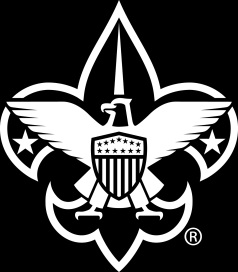  Event Sponsor+$2,500Includes two teams (10 shooters), Golf Cart, Vendor Exhibit Space, Sponsor Signage, Special Recognition, and Identification as the Overall Tournament Sponsor. Gold Sponsor+$1,000Includes one team, Gof Cart, Vendor Exhibit Space if desired, Sponsor Signage and Special Recognition. Silver Sponsor+$750Includes one team, Golf Cart, Sponsor Signage with logo, and Special Recognition. Five Stand Sponsor$500Includes recognition at Five Stand & in Event Program Lunch Sponsor$500Includes recognition in lunch area & in Event Program Cart Sponsor$500Includes recognition on Golf Carts & in Event Program Station Sponsor Participating Team$100$500Includes recognition at one of the shooting stations; 25 availableIncludes one team of five shooters+ Send in with your reservation a logo on calling card or letterhead for signs & program recognition.+ Send in with your reservation a logo on calling card or letterhead for signs & program recognition.+ Send in with your reservation a logo on calling card or letterhead for signs & program recognition. Donation, I cannot join you, but I want to support Boy Scouting’s efforts in teaching Citizenship, Leadership, Values and Service.  My donation of $____________ is enclosed. Donation, I cannot join you, but I want to support Boy Scouting’s efforts in teaching Citizenship, Leadership, Values and Service.  My donation of $____________ is enclosed. Donation, I cannot join you, but I want to support Boy Scouting’s efforts in teaching Citizenship, Leadership, Values and Service.  My donation of $____________ is enclosed.PAYMENT OPTIONS Check Enclosed   Send Statement*   MasterCard   VisaCard #: ________________________ Exp. Date: ____________Signature: ___________________________________________*All payments due by Thursday, September 18, 2014Please make checks payable to: Prairielands Council, BSAMAIL TO:orFAX IN:Prairielands Council, BSASporting Clays For ScoutingAttn: Tim ManardFax No. (217) 356-7785Scan to: tim.manard@scouting.org